Domanda di iscrizione CORSI DI CICLOESCURSIONISMO(scrivere in stampatello o in formato elettronico)Anno di effettuazione del corso………………………Il/La sottoscritto/aChiede di essere ammesso/a alla frequenza della seguente tipologia di corso:A tal fine dichiara sotto la propria responsabilità di godere dei diritti civili, essere regolarmente iscritto/a al CAI per l’anno di effettuazione del corso, essere disponibile ad impegnarsi nel settore cicloescursionistico della propria Sezione, di collaborare con il proprio OTTO, partecipare alle attività di aggiornamento obbligatorie, di non avere in atto provvedimenti di sospensione. Autorizza l’uso dei propri dati personali per le comunicazioni del CAI.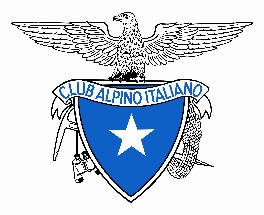 CLUB ALPINO ITALIANOCommissione Centrale EscursionismoOTTO Escursionismo_________________________________________                                                        (Scrivere  o Convegno)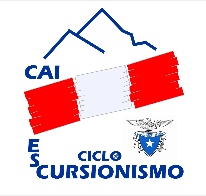 Cognome:Cognome:Nome:Nome:Nome:Luogo nascita:Luogo nascita:Luogo nascita:Luogo nascita:Data nascitaResidente a:Residente a:Residente a:Residente a:CAPViaViaViaVian.Cellulare Telefono casa/ufficioE-mailE-mailE-mailAppartenente alla Sezione CAI diSottosezione diIscritto al CAI dal                             Codice FiscaleCodice FiscaleAccompagnatoreASCASC + ACACAccompagnatore NazionaleANCData …………………………Firma socioTimbro Sezione(o Sottosezione)Firma del Presidente/ ReggenteVisto del Direttore SSE(se il socio ne fa parte)Visto del Presidente OTTO(solo per extra Convegno organizzatore)